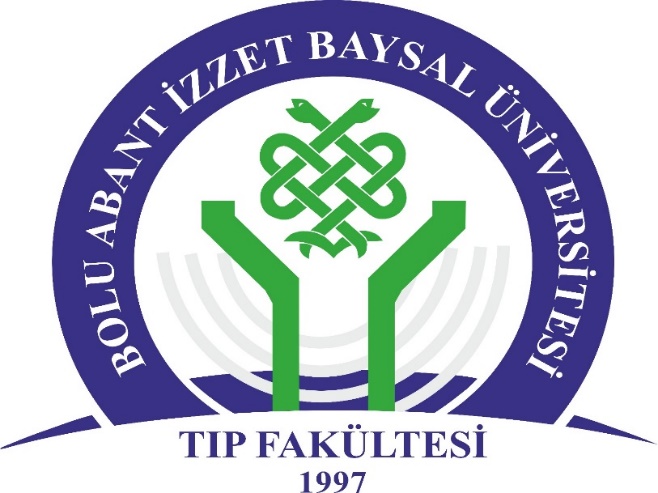 T.C.BOLU ABANT İZZET BAYSAL ÜNİVERSİTESİTIP FAKÜLTESİ ANESTEZİYOLOJİ VE REANİMASYON ANABİLİM DALIDÖNEM V EĞİTİM- UYGULAMA KARNESİÖĞRENCİNİNAdı Soyadı	:Fakülte No	:					Öğretim Yılı	:Staj tarihi	:Staj Grubu	:İmza	:Anesteziyoloji ve Reanimasyon Stajının AmacıBu stajın sonunda: Genel ve rejiyonel anestezi yöntemlerini, hasta monitorizasyonu ve takibini, ameliyathanede ve yoğun bakımda kullanılan ilaçları, hava yolu güvenliği için havayolu araç ve gereçlerini sayar.  Yoğun bakıma hasta kabulü, temel hava yolu yönetimi ve kardiyopulmoner resüsitasyon konularını açıklar ve maket üzerinde uygular. Dehidratasyon, sıvı-elektrolit ve asit-baz dengesi bozuklukları, sepsis, dolaşım şoku, ARDS, akut ve kronik ağrı vs. konularının patofizyolojilerini, mekanizmalarını, klinik ve laboratuvar bulgularını açıklar. Etik ve mesleki değerler çerçevesinde iletişim becerilerini kullanarak branş ile ilgili hastalardan ve/veya yakınlarından detaylı hikaye alır, hastada sistemik fizik muayene ve anesteziyoloji için için önem taşıyan spesifik organ muayenelerini yapar ve vital bulguları yorumlar.Hastada hikaye ve fizik muayene bulgularını kullanarak ön tanı koyar.Temel hekimlik düzeyinde anestezi alanına spesifik tanı için gerekli olan radyolojik ve laboratuvar tetkikleri yorumlar.  Anestezi ve yoğun bakım ile ilgili hastalıkların ön tanı/tanısını koyar, korunma önlemlerini sayar, yöneticilik ve liderlik becerilerini kullanarak gerektiğinde uygun koşullarda uzmanına sevk eder. İşlemlerden önce hastalardan onam almanın öneminin farkında olur ve asepsi, antisepsi, dezenfeksiyon, sterilizasyon kavramlarını bilerek anestezi ve yoğun bakım ile ilgili tanı ve tedavide uygulanan girişimleri yapar. Anestezi ve yoğun bakım hastalarının preoperatif dönemde hasta hazırlığı ve postoperatif dönemde hasta bakımı/yara bakımı ve takibini açıklar. Meslektaşları, diğer sağlık çalışanları ile etkili iletişim kurar, ekip çalışması yapar. Yaşam boyu örgün, yaygın ve sürekli öğrenmeyi ilke haline getirerek klinik karar verme sürecinde, kanıta dayalı tıp ilkelerini uygular ve mesleği ile ilgili güncel literatür bilgisine ulaşır ve eleştirel yaklaşımla değerlendirir. Staj Kuralları1. Staj süresi 3 haftadır. 2. Sabah 08.00’ de staj başlar, giriş ve çıkışta iki ayrı imza alınır. 3. Teorik dersler Anesteziyoloji ve Reanimasyon AD. dersliğinde yapılır. 4. Tüm öğrenciler pratik uygulamaları Ameliyathane odalarında ve Yoğun bakımlarda dönüşümlü olarak yapar.5. Stajerler Ameliyathane ve Yoğun Bakım ortam kurallarına uymak zorundadır. 6. Stajın son günü sınav yapılır. Anesteziyoloji ve Reanimasyon Stajı Ölçme Değerlendirme YöntemleriÜç haftalık Anesteziyoloji ve Reanimasyon staj döneminin sonunda öğrenciler iki basamaklı bir değerlendirme sınavından geçeceklerdir. Birinci basamak yazılı sınav olup her soru toplam 5 şık içeren toplam 50 çoktan seçmeli soru tipinden oluşmaktadır. Sınav toplam 60 dakika sürmektedir. Yazılı sınav sonrası öğretim üyeleri tarafından sözlü ve uygulama sınavı yapılmaktadır. Teorik sınavın %50’ı, sözlü ve pratik sınavın ise %50’ı alınarak öğrencilerin geçme puanı hesaplanmaktadır. Teorik sınavdan 60 ve üzeri alan ve puan toplamı 60 ve üzeri olan öğrenciler stajda başarılı olup geçer not almaktadır. Daha düşük puan alan öğrenciler bütünleme sınavına girmek zorundadırlar. Bütünleme sınavı da yukarıda anlatılan koşullarda yapılacaktır. Gönüllü nöbetler (varsa):Vizitte hazırladığı-sunduğu dosyalar:Staj boyunca öğreneceği temel Hekimlik Uygulamaları Düzeyler (UÇEP-2020 Tablo 2.4’den seçilmiştir)Öğrenme Düzeyi Açıklama:  1 Uygulamanın nasıl yapıldığını bilir ve sonuçlarını hasta ve/ veya yakınlarına açıklar 2 Acil bir durumda kılavuz/yönergeye uygun biçimde uygulamayı yapar 3 Karmaşık olmayan, sık görülen, durumlarda/olgularda uygulamayı* yapar4 Karmaşık durumlar/olgular da dahil uygulamayı* yapar                                                                                                                                      Prof. Dr. Akcan AKKAYA                                                                                                                                   Anesteziyoloji ve Rean AD. BaşkanıTarihYerİlgili gözetmen imzasıTarihServisİlgili gözetmen imzasıTemel Hekimlik Uygulamaları DüzeylerDüzeySayıİlgili gözetmen imzasıİlgili gözetmen imzasıİlgili gözetmen imzasıA. Öykü alma1. Genel ve soruna yönelik öykü alabilme 442. Mental durumu değerlendirebilme 33B. Genel ve soruna yönelik fizik muayene9. Genel durum ve vital bulguların değerlendirilmesi 4421. Solunum sistemi muayenesi44C. Kayıt tutma, raporlama ve bildirim3. Aydınlatma ve onam alabilme445. Epikriz hazırlayabilme417. Hasta dosyası hazırlayabilme418. Ölüm belgesi düzenleyebilme21D. Laboratuvar testleri ve ilgili diğer işlemler4. Direkt radyografileri değerlendirebilme335. EKG çekebilme ve değerlendirebilme339. Laboratuvar inceleme için istek formunu doldurabilme32E. Girişimsel ve girişimsel olmayan uygulamalar3. Airway uygulama436. Arteryal kan gazı alma228. Balon maske (ambu) kullanımı4413. Damar yolu açabilme4214. Defibrilasyon uygulayabilme4221. El yıkama4423. Entübasyon yapabilme3327. Glasgow/AVPU koma skalasının değerlendirilebilme44E. Girişimsel ve girişimsel olmayan uygulamalar35. IM, IV, SC, ID enjeksiyon yapabilme4437. İleri yaşam desteği sağlayabilme3240. Kan basıncı ölçümü yapabilme4441. Kan transfüzyonu yapabilme3344. Kültür için örnek alabilme3346. Lomber Ponksiyon yapabilme1448. Nazogastrik sonda uygulayabilme3350. Oksijen ve nebul‐inhaler tedavisi uygulayabilme4457. Puls oksimetre uygulayabilme ve değerlendirebilme45E. Girişimsel ve girişimsel olmayan uygulamalar63. Temel yaşam desteği uygulayabilme42